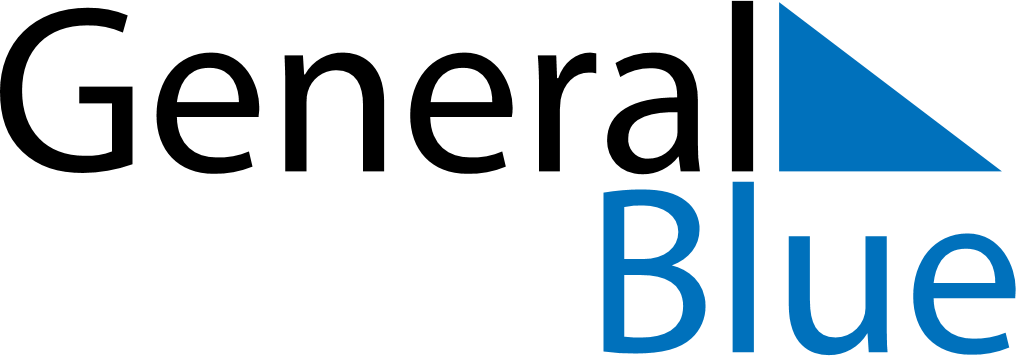 June 2024June 2024June 2024June 2024June 2024June 2024June 2024Presidente Epitacio, Sao Paulo, BrazilPresidente Epitacio, Sao Paulo, BrazilPresidente Epitacio, Sao Paulo, BrazilPresidente Epitacio, Sao Paulo, BrazilPresidente Epitacio, Sao Paulo, BrazilPresidente Epitacio, Sao Paulo, BrazilPresidente Epitacio, Sao Paulo, BrazilSundayMondayMondayTuesdayWednesdayThursdayFridaySaturday1Sunrise: 6:59 AMSunset: 5:52 PMDaylight: 10 hours and 53 minutes.23345678Sunrise: 7:00 AMSunset: 5:52 PMDaylight: 10 hours and 52 minutes.Sunrise: 7:00 AMSunset: 5:52 PMDaylight: 10 hours and 52 minutes.Sunrise: 7:00 AMSunset: 5:52 PMDaylight: 10 hours and 52 minutes.Sunrise: 7:00 AMSunset: 5:52 PMDaylight: 10 hours and 51 minutes.Sunrise: 7:01 AMSunset: 5:52 PMDaylight: 10 hours and 51 minutes.Sunrise: 7:01 AMSunset: 5:52 PMDaylight: 10 hours and 51 minutes.Sunrise: 7:02 AMSunset: 5:52 PMDaylight: 10 hours and 50 minutes.Sunrise: 7:02 AMSunset: 5:52 PMDaylight: 10 hours and 50 minutes.910101112131415Sunrise: 7:02 AMSunset: 5:52 PMDaylight: 10 hours and 50 minutes.Sunrise: 7:03 AMSunset: 5:52 PMDaylight: 10 hours and 49 minutes.Sunrise: 7:03 AMSunset: 5:52 PMDaylight: 10 hours and 49 minutes.Sunrise: 7:03 AMSunset: 5:52 PMDaylight: 10 hours and 49 minutes.Sunrise: 7:03 AMSunset: 5:52 PMDaylight: 10 hours and 49 minutes.Sunrise: 7:04 AMSunset: 5:53 PMDaylight: 10 hours and 48 minutes.Sunrise: 7:04 AMSunset: 5:53 PMDaylight: 10 hours and 48 minutes.Sunrise: 7:04 AMSunset: 5:53 PMDaylight: 10 hours and 48 minutes.1617171819202122Sunrise: 7:04 AMSunset: 5:53 PMDaylight: 10 hours and 48 minutes.Sunrise: 7:05 AMSunset: 5:53 PMDaylight: 10 hours and 48 minutes.Sunrise: 7:05 AMSunset: 5:53 PMDaylight: 10 hours and 48 minutes.Sunrise: 7:05 AMSunset: 5:53 PMDaylight: 10 hours and 48 minutes.Sunrise: 7:05 AMSunset: 5:53 PMDaylight: 10 hours and 48 minutes.Sunrise: 7:05 AMSunset: 5:54 PMDaylight: 10 hours and 48 minutes.Sunrise: 7:06 AMSunset: 5:54 PMDaylight: 10 hours and 48 minutes.Sunrise: 7:06 AMSunset: 5:54 PMDaylight: 10 hours and 48 minutes.2324242526272829Sunrise: 7:06 AMSunset: 5:54 PMDaylight: 10 hours and 48 minutes.Sunrise: 7:06 AMSunset: 5:55 PMDaylight: 10 hours and 48 minutes.Sunrise: 7:06 AMSunset: 5:55 PMDaylight: 10 hours and 48 minutes.Sunrise: 7:06 AMSunset: 5:55 PMDaylight: 10 hours and 48 minutes.Sunrise: 7:07 AMSunset: 5:55 PMDaylight: 10 hours and 48 minutes.Sunrise: 7:07 AMSunset: 5:55 PMDaylight: 10 hours and 48 minutes.Sunrise: 7:07 AMSunset: 5:56 PMDaylight: 10 hours and 48 minutes.Sunrise: 7:07 AMSunset: 5:56 PMDaylight: 10 hours and 49 minutes.30Sunrise: 7:07 AMSunset: 5:56 PMDaylight: 10 hours and 49 minutes.